PLÁN  ZASEDÁNÍ Zastupitelstva obce Zádub-Závišín v roce 2019 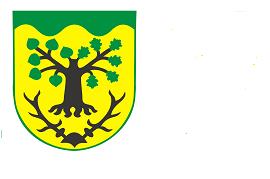 čtvrtek	17.1.2019			obecní sál – Zádub 22	čtvrtek	28.2.2019			obecní sál – Zádub 22	čtvrtek	28.3.2019			obecní sál – Zádub 22	čtvrtek	2.5.2019				obecní sál – Zádub 22	čtvrtek	6.6.2019				obecní sál – Zádub 22	čtvrtek	18.7.2019			obecní sál – Zádub 22	čtvrtek	29.8.2019			obecní sál – Zádub 22	čtvrtek	3.10.2019			obecní sál – Zádub 22	čtvrtek	7.11.2019			obecní sál – Zádub 22	čtvrtek	12.12.2019			obecní sál – Zádub 22	Změna termínu a místa je vyhrazena a bude včas vyvěšena.Schváleno usnesením ZO č. 8/3/2018 ze dne 20.12.2018.